С О Б Р А Н И Е П Р Е Д С Т А В И Т Е Л Е ЙСЕЛЬСКОГО ПОСЕЛЕНИЯ МАЛЫЙ ТОЛКАЙМУНИЦИПАЛЬНОГО РАЙОНАПОХВИСТНЕВСКИЙСАМАРСКОЙ ОБЛАСТИчетвертого созываР Е Ш Е Н И Е      от 27.07. 2021 г. № 40с.Малый ТолкайО внесении изменений в правила землепользования и застройки сельского поселения Малый Толкай муниципального района Похвистневский Самарской области, утвержденные Решением Собрания представителей от 19.12.2013 № 86 (с изм. от 28.12.2015 №16, от 26.01.2017 № 55, от 21.12.2017 № 73, от 07.12.218 № 106, от 06.06.2019 № 121, от 10.11.2020 № 9а),В соответствии со статьей 33 Градостроительного кодекса Российской Федерации, руководствуясь пунктом 20 части 1 статьи 14 Федерального закона от 06 октября 2003 № 131-ФЗ «Об общих принципах организации местного самоуправления в Российской Федерации», Уставом сельского поселения Малый Толкай муниципального района Похвистневский Самарской области и с учетом заключения о результатах публичных слушаний по проекту внесения изменений в Правила землепользования и застройки сельского поселения Малый Толкай муниципального района Похвистневский Самарской области от  26.07.2021 г.СОБРАНИЕ ПРЕДСТАВИТЕЛЕЙ ПОСЕЛЕНИЯРЕШИЛО:1.  Внести в Правила землепользования и застройки сельского поселения Малый Толкай муниципального района Похвистневский Самарской области, утвержденный решением Собрания представителей сельского поселения Малый Толкай муниципального района Похвистневский Самарской области от 19.12.2013 № 86 (с изм. от 28.12.2015 №16, от 26.01.2017 № 55, от 21.12.2017 № 73, от 07.12.218 № 106, от 06.06.2019 № 121, от 10.11.2020 № 9а) в части внесения изменений в статью 17 Главы V.В разделе 2. фразу «в течении тридцати дней» изменить на «в течении двадцати пяти дней» 2.  Опубликовать настоящее Решение в газете «Вестник поселения Малый Толкай» и разместить на официальном сайте поселения в информационно-телекоммуникационной сети «Интернет».3.  Настоящее решение вступает в силу со дня его официального опубликования.Председатель Собрания представителейсельского поселения Малый Толкай			       Н.Н. ЛьвовГлава  поселения                                                                            Р.Ю. Атякшева    поселения    Малый  Толкай                                         РАСПРОСТРАНЯЕТСЯ БЕСПЛАТНОГазета основана 14.06.2010 г.    поселения    Малый  Толкай                                         27.07.2021 года№ 20 (328)    поселения    Малый  Толкай                                         ОФИЦИАЛЬНОЕОПУБЛИКОВАНИЕУчредители: Администрация сельского поселения Малый Толкай муниципального района Похвистневский Самарской области и Собрание представителей сельского поселения Малый Толкай муниципального района Похвистневский Самарской области.Издатель: Администрация сельского поселения Малый Толкай муниципального района Похвистневский Самарской областиУчредители: Администрация сельского поселения Малый Толкай муниципального района Похвистневский Самарской области и Собрание представителей сельского поселения Малый Толкай муниципального района Похвистневский Самарской области.Издатель: Администрация сельского поселения Малый Толкай муниципального района Похвистневский Самарской областиУчредители: Администрация сельского поселения Малый Толкай муниципального района Похвистневский Самарской области и Собрание представителей сельского поселения Малый Толкай муниципального района Похвистневский Самарской области.Издатель: Администрация сельского поселения Малый Толкай муниципального района Похвистневский Самарской областиАдрес: Самарская область, Похвистневский район, село Малый Толкай, ул. Молодежна,2 тел. 8(846-56) 54-1-40Тираж 100 экз. Подписано в печать Редактор Ефремова Ю.С.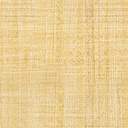 